SA1 - Friske hender (faktaark)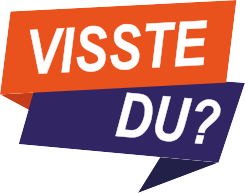 Friske henderFaktaarkHvordan blir vi skitne på hendene?Vi får mikrober på hendene fra alt vi tar på, f.eks. dørhåndtak, pulter, gulvet eller kjæledyrene våre. Vi får også mikrober på hendene når vi holder hender, plukker oss i nesen eller nyser i hendene.Hvorfor bør vi vaske hendene?Vi vasker hendene for å bli kvitt skadelige mikrober vi kan bli syke av. Det er viktig at vi vasker hendene etter at vi har vært på toalettet, før vi spiser eller lager mat, etter at vi har kost med dyr, eller etter at vi har hostet eller nyst.Overrask venner og familie med disse morsomme faktaene!De ﬂeste mikrober på hendene er under neglene.Nesten alle sier de vasker hendene etter å ha vært på toalettet, men mer enn halvparten gjør det ikke. Bare tenk hva du kan ha på hendene.De ﬂeste toaletthåndtak har 400 ganger ﬂere mikrober enn toalettsetet.Det er ﬂere mikrober på hånden til én person enn det er mennesker på planeten.Håndvask er den beste måten å forhindre at mikrober sprer seg.Noen mikrober kan holde seg i live på hendene i opptil tre timer.Smittespredning: Håndhygiene59